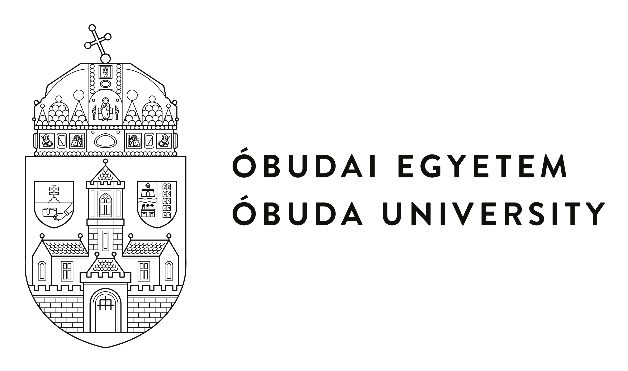 Óbudai EgyetemInnováció Menedzsment Doktori Iskola(IMDI)KREDITELISMERÉSI SZABÁLYZATAJóváhagyta: 7/2023 (június 12.) számú DIT határozatBUDAPEST2023. június 12.AZ IMDI KREDITELISMERÉSI SZABÁLYZATAPREAMBULUMVonatkozó törvények és EDHSZ hivatkozása, rövidítések:2011. CCIV törvény a nemzeti felsőoktatásról (NFTV)Az Óbudai Egyetem Doktori és Habilitációs Szabályzata (EDHSZ) Az Óbudai Egyetem Tanulmányi és Vizsgaszabályzata (TVSZ)Az Innováció Menedzsment Doktori Iskola Működési Szabályzata387/2012. (XII. 19.) Korm. Rendelet a doktori iskolákról, a doktori eljárások rendjéről és a habilitációról Foglalkozások Egységes Osztályozási Rendszere (FEOR-08)ÁLTALÁNOS ADATOKIntézmény neve, székhelye: Óbudai Egyetem (cím: 1034 Budapest, Bécsi út 96/b)A doktori iskola megnevezése: Innováció Menedzsment Doktori Iskola (IMDI)A doktori iskola rövid neve: IMDI Gesztor kar: Keleti Károly Gazdasági KarTudományterület: társadalomtudományokTudományág: gazdálkodás- és szervezéstudományokKépzési forma: Doktori (PhD) képzésA kiadott fokozat megnevezése magyarul: PhD, Gazdálkodás- és szervezéstudományok angolul: PhD, Business and ManagementKépzési cél: az innovációk piacravitelét, piaci sikerét előmozdító szakemberek felkészítése a tudományos fokozat megszerzésére, kutatói, előadói és oktatói készségek fejlesztéseKépzési idő: 8 félév Képzés nyelve: magyarTagozat: nappali és levelező, illetőleg egyéni képzés munkarendje szerint Finanszírozás: magyar állami vagy egyéb ösztöndíjas, önköltséges, „Kooperatív Doktori Képzés” Felvételi követelmények: legalább jó minősítésű mester (MA/MSc) vagy azzal egyenértékű diploma, angol nyelvből legalább „C” típusú középfokú államilag elismert vagy azzal egyenértékű nyelvvizsga, kutatási terv benyújtása, sikeres felvételi vizsga (szakmai felkészültség és előzetes tudományos tevékenység értékelése – pl. TDK, konferenciaelőadás, publikáció). A felvételhez a felvételi eljárás során maximálisan szerezhető 100 pontból 60 pont teljesítése szükséges. A képzés lezárása: abszolutórium, a szükséges kreditek száma: 240A doktori iskola oktatási programjai: a doktori iskola a specializálódást a kötelezően választandó tárgyakon és a kutatási témákon keresztül biztosítja. Az oktatott tárgyak szakmai ismeretek és módszertani ismeretek köré csoportosulnak. A kreditszerzés moduljai: tanulmányi kreditek, kutatómunkával szerezhető kreditek (beleértve a publikációs krediteket), oktatásban való közreműködéssel szerezhető kreditek.A hallgatói ügyintézés menete: általános szabály, hogy a hallgatói ügyek intézéséért és képzéssel kapcsolatos információnyújtásért a doktori iskola tanulmányi ügyintézője a felelős. A publikációs kreditek elszámolási kérelmeit és a Doktori Iskola Tanácsa (DIT) döntését igénylő hallgatói kérvényeket a témavezető jóváhagyásával a doktori iskola titkárának címezve kell a tanulmányi ügyintézőnél benyújtani.FOGALMAKElismert kredit: az IMDI kreditszabályzatában és képzési tervében kötelezően előírt tanulmányi teljesítmény (kurzus, oktatás, kutatás) beszámítása előzetes teljesítés vagy részteljesítés esetén.Előzetes teljesítés: az IMDI-ben folytatott doktori tanulmányokat megelőzően végzett tanulmányi, oktatási vagy kutatási tevékenység. Részteljesítés: az IMDI-ben folytatott doktori tanulmányok alatt más intézményben végzett tanulmányi, oktatási vagy kutatási tevékenység.EFT (Európai Felsőoktatási Térség): Albánia, Andorra, Ausztria, Azerbajdzsán, Belgium, Bosznia-Hercegovina, Bulgária, Ciprus, Csehország, Dánia, Egyesült Királyság, Észtország, Észak-Macedónia, Fehéroroszország, Finnország, Franciaország, Grúzia, Görögország, Hollandia, Horvátország, Írország, Izland, Kazahsztán, Lengyelország, Lettország, Lichtenstein, Litvánia, Luxemburg, Magyarország, Málta, Moldova, Montenegro, Németország, Norvégia, Olaszország, Oroszország, Örményország, Portugália, Románia, San Marino, Spanyolország, Svájc, Svédország, Szerbia, Szlovákia, Szlovénia, Törökország, Ukrajna, Vatikánvárosi ÁllamTHE rangsor: Times Higher Education World University RankingsQS rangsor: Quacquarelli Symonds World University RankingsALAPELVEKElismerhető tanulmányi teljesítményMás hazai vagy külföldi felsőoktatási intézményben, illetve a doktorandusz saját doktori iskoláján kívül magyar vagy idegen nyelven szerzett tanulmányi, kutatási és oktatási kredit ismerhető el intézményközi kredit-egyenértékűségi egyezmény, a hallgatóval kötött egyéni tanulmányi megállapodás vagy a beszámítást előíró jogszabály rendelkezései alapján. Elismerhető nem doktori képzésben, nonformális oktatásban vagy munkahelyi tapasztalat útján szerzett tanulási eredmény is, ha az ismeretanyag megfelel a doktori képzés követelményeinek.Az ismeretanyag egyenértékűségének megállapításaA két ismeretanyagot egyenértékűnek kell tekinteni, ha az ismeretanyagok közötti egyezés legalább 75%-os. Az ismeretanyag egyezésének mértékét a DIT kijelölt bizottsága vizsgálja meg, és ez alapján dönt a DIT az egyenértékűségről. Egyenértékűnek tekinthető ismeretanyag megszerzéséért csak egyszer adható kredit. A DIT előzetes tanulmányi teljesítményként minden 30 óra ráfordításért 1 tanulmányi kreditet fogadhat el.A kreditátvitel folyamataMinden kreditátvitellel és elismeréssel kapcsolatos megállapodást a hallgatónak kell kezdeményeznie a DI titkárának leadott kérelemmel (1-3. melléklet), és azt egyéni tanulmányi megállapodásban kell rögzíteni. A kérelemnek tartalmazni kell minden olyan igazolást és dokumentációt, ami alapján kreditérték (ráfordított idő), szakmai tartalom (megfelel-e az IMDI koncepcionális keretrendszerének) és kimeneti kompetenciaszintje (doktori képzés) megállapítható. Az igazoló dokumentáció magyar és angol nyelven nyújtható be, egyéb idegen nyelv esetén hiteles fordítás benyújtása szükséges. Minden félévben a kérelem benyújtási határidejét az IMDI honlapján közzé kell tenni. Az előzetes teljesítmény, kreditátvitel elfogadásáról a DIT a kijelölt bizottsága véleménye alapján dönt. A DIT hiányos kérelem esetén hiánypótlást kérhet, vagy a kérelmet elutasíthatja. A határozatnak tartalmaznia kell az elfogadott tanulmányi / kutatási / oktatási tevékenységet, a kreditértéket, a számítás indoklását és az alátámasztó dokumentumokat. Szükség esetén a kreditelismerés érdekében kiegészítő teljesítés írható elő. Az egyéni tanulmányi megállapodást az elismerni kívánt kredit teljesítése előtt kell megkötni. Az átvitt és elismert kreditekről a DI titkárának nyilvántartást kell vezetni, a döntéseket nyilvánoságra kell hozni. Más PhD képzésről történő átjelentkezés esetén a felvételről a DIT előzetes bírálata esetén az EDHT dönt. Más PhD képzésről történő átvételhez javasolt a korábbi képzés témavezetője és doktori iskola vezetője, valamint kötelező az IMDI-ben választott témavezető, és az IMDI vezetője írásos támogató nyilatkozatát bemutatni, melyek hiányában a DIT megtagadhatja a felvételi kérelem támogatását.Szervezett képzésben a második, és a további félévekre csak az a hallgató iratkozhat be, aki a megelőző félévekben összesen rendre legalább 20, 45, 75, 90, 110, 150, 180 kreditet gyűjtött. A DIT az előbbi követelmény alól fölmentést adhat, amennyiben a hallgató intézményen kívüli részképzésben vesz részt. Az így teljesített kurzusok kreditértékét a DIT állapítja meg.A jelen szabályzatban rögzített kereteken kívüli esetekben egyedi kérelem is benyújtható a DI vezetőjéhez, aki mérlegeli a kérelemben foglaltakat, és dönt a DIT elé történő terjeszthetőségéről elfogadásra.A KREDITELISMERÉS RÉSZLETES SZABÁLYAIFelvételi követelményekHa a hallgató nem rendelkezik gazdálkodás- és szervezéstudományok területén mesterszintű végzettséggel (MBA, MSc), akkor hitelt érdemlően igazolnia kell, hogy mesterszintű tanulmányai során a gazdálkodás- és szervezéstudományhoz köthető tárgyakból tanulmányi, szakmai, vagy tudományos tevékenységgel legalább 20 kredit értéket teljesített. Amennyiben az alábbiak egyikét sem tudja igazolni, a DIT maximum 20 kredit értékben egalizációs tárgyak felvételét kérheti a képzési tervben leírtaknak megfelelően. A jelentkező előzetes kérelme alapján megfelelő szakmai ismereteiről a DIT által kijelölt bizottság strukturált interjú keretében is meggyőződhet.Tanulmányi teljesítmény beszámításaLásd kötelező, kötelezően választandó vagy szabadon választandó tárgyak előzetes teljesítése, 5.2 pont.Szakmai teljesítmény beszámításaLegalább heti 20 órás foglalkoztatással járó munkahelyi tapasztalatért előzetes teljesítményként ledolgozott félévenként a FEOR-08 1. főcsoportjának megfelelő munkakör esetén 8, a 2. főcsoportnak megfelelő munkakör esetén 5, és a 3. főcsoportnak megfelelő munkakör esetén 2 kredit számolható el.Igazoló dokumentum: munkáltatói igazolás.Kutatási teljesítmény beszámításaGazdálkodás és szervezéstudomány tudományterületen hazai vagy nemzetközi publikációban társszerző, vagy tudományos konferencián előadó. Igazoló dokumentum: az MTMT-ben vagy nemzetközileg elismert publikációs adatbázisban rögzített publikáció bemutatása.Kreditek előzetes teljesítése vagy részteljesítéseTanulmányi kredit tárgyakA hallgató a kötelező és kötelezően választandó tantárgyakkal megszerezhető 32 tanulmányi kreditből egyenértékű tantárgyakkal 32 kreditet (100%), ezen felül a szabadon választható tantárgyakkal maximálisan 28 kreditet (100%) teljesíthet kreditátvitellel vagy részképzéssel (áthallgatással), illetve előzetes teljesítéssel. Összesen maximum 60 tanulmányi kredit ismerhető el.Alapesetben az EFT bármely felsőoktatási intézményében, illetve a THE / QS rangsorokban az első 1000 helyen, szakterületi rangsorban az üzleti és közgazdasági (Business and Economics) tudományban első 800 helyen szereplő bármely egyetem doktori képzésében magyar vagy angol nyelven teljesített kreditet elismer az IMDI, amennyiben:A hallgató hitelt érdemlően igazolja, hogy a teljesített kurzus / képzés egyenértékű az IMDI képzési tervben felsorolt tárgyak valamelyikével, és az elvégzett munkamennyiség kötelező és kötelezően választandó tárgyak esetén 8 kreditnek, szabadon választandó tárgyak esetén 5 kreditnek megfelel. Igazoló dokumentum: leckekönyv vagy más hivatalos igazolás a kurzus elvégzéséről, az elvégzett kurzusok kreditértékéről igazolás, a kurzustematika és követelmények részletes leírása. Az EFT-n kívül eső intézmények esetén a fentiek hiányában bekérhetők a hallgató dolgozatai, tesztjei, munkanaplója, tanári értékelései. Kérhető a tárgyfelelőstől vagy szakfelelőstől írásbeli vélemény.A DIT elfogadhat az IMDI képzés kötelező vagy kötelezően választandó tárgyaival egyenértékű munkahelyi formális, vagy nonformális képzést, amennyiben az elvégzett munkamennyiség kötelező és kötelezően választandó tárgyak esetén legalább 8 kreditnek, szabadon választandó tárgyak esetén legalább 5 kreditnek megfelel, és a képzés a doktori képzés szintjének megfelelő.Igazoló dokumentum: a képzés elvégzéséről szóló igazolás és a képzés dokumentációja, amely alapján a ráfordított munkavégzés időtartama, a képzés szakmai tartalma és kimeneti kompetencia szintje megállapítható.A kérelmező megfelelő szakmai ismereteiről a DIT kijelölt bizottsága által folytatott strukturált interjú alapján is meggyőződhet.Kutatási kreditekA doktorandusz kérvénye alapján a DIT elfogadhatja a doktorandusz munkahelyi kutató- fejlesztő munkában való részvételét, vagy innovációmenedzsmenttel vagy üzleti / társadalmi innovációval kapcsolatos tevékenységét is.Előzetes teljesítésként legalább heti 20 órás foglalkoztatással járó munkahelyi tapasztalatért ledolgozott félévenként a FEOR-08 1. főcsoportjának megfelelő munkakör esetén 8, a 2. főcsoportnak megfelelő munkakör esetén 5, és a 3. főcsoportnak megfelelő munkakör esetén 2 kredit számolható el.Részteljesítésként szemeszterenként 6-10 kutatási kredit számolható el.Igazoló dokumentum: munkáltatói igazolás, amely alapján a ráfordított munkavégzés időtartama, a kutatómunka szakmai tartalma és kimeneti kompetencia szintje megállapítható.Oktatási kreditekRészteljesítménynek a DIT elfogadhat hazai vagy külföldi felsőoktatási intézmény vagy egyéb munkáltató által szervezett formális, vagy nonformális képzés keretei között végzett oktatói tevékenységet, amennyiben a képzés szakmai tartalma az IMDI képzés koncepcionális keretrendszerébe illeszkedik, a gazdálkodás- és szervezéstudományhoz sorolható és kompetenciaszintje megfelel a felsőoktatási képzésen elvártaknak. Előzetes teljesítményként a fentieken kívül az Óbudai Egyetemen végzett oktatói tevékenység elszámolását is kérvényezheti a hallgató.Oktatási tevékenységgel a képzési és kutatási szakasz során szemeszterenként maximálisan 5 (összesen maximálisan 20), a kutatási és disszertációs szakasz során szemeszterenként 10 (összesen maximálisan 40) kredit teljesíthető. Egy teljes szemeszteren át tartó tantárgy / szeminárium esetén heti 1 tanóra (vagy azzal egyenértékű) terhelésért a felkészülési idő figyelembevételével 1 kredit, a jelentős elméleti felkészülést (pl. tananyagfejlesztést, korszerűsítést) igénylő tantárgyak esetén 2 kredit adható. Az ÓE képzését színesítő, a doktorandusz részéről jelentős (~15 óra) felkészülést igénylő egyedi elméleti előadások megtartásáért alkalmanként (legalább 45 perc) 0,5 kredit számolható el. A doktorandusz alap- vagy mesterfokú képzésben résztvevő hallgatók tehetséggondozásával, tudományos utánpótlásnevelésével kapcsolatos egyéni konzultációs tevékenysége (pl. tudományos diákkör vagy szakdolgozat témavezetés) a témavezető javaslata alapján oktatási kredit teljesítésként elszámolható. A kreditértéket a konzultációval és felkészüléssel töltött idő alapján egyénileg kerül megállapítani. Alapelv, hogy 30 óra munkavégzésért (15 óra konzultáció + 15 óra felkészülés) 1 kredit adható.Igazoló dokumentum: az Óbudai Egyetemen végzett oktatás esetén az oktatásért felelős szervezeti egység vezetője és az oktatott tantárgy tárgyfelelőse együttes igazolása az elvégzett oktatási tevékenységről és a javasolt kreditértékről. Külső intézmény esetén az oktatási tevékenységről szóló igazolás és a képzés dokumentációja, amely alapján a ráfordított munkavégzés időtartama, a képzés szakmai tartalma és kimeneti kompetencia szintje megállapítható.1. MELLÉKLETKREDITELISMERÉSI KÉRELEM NYOMTAVÁNY(Kérjük, a nyomtatványt olvashatóan töltse ki!)Alulírott,Büntetőjogi felelősségem tudatában kijelentem, hogy az általam megadott adatokat helyesek és a valóságnak megfelelnek.Kelt: …………………				………………………………...............                                                                                                     A kérelmező aláírása               Csatolandó dokumentumok:Tanulmányi kredit elismerési kérvény esetén:3. melléklet 3.1. kitöltött táblázata;Leckekönyv vagy más hivatalos igazolás a kurzus elvégzéséről, az elvégzett kurzusok kreditértékéről;Más intézményben teljesített kurzus esetén kurzustematika és követelmények részletes leírása; Az EFT-n kívül eső intézmények esetén a fentiek hiányában a hallgató dolgozatai, tesztjei, munkanaplója, tanári értékelései, illetve a tárgyfelelőstől vagy szakfelelőstől írásbeli vélemény (amennyiben a DI ezeket bekéri).Kutatási kredit elismerési kérvény esetén:3. melléklet 3.2. és/vagy 3.3. kitöltött táblázatai;Munkáltatói igazolás, amely alapján a ráfordított munkavégzés időtartama, a kutatómunka szakmai tartalma és kimeneti kompetencia szintje megállapítható.Oktatási kredit elismerési kérvény esetén:3. melléklet 3.4. és/vagy 3.5. kitöltött táblázatai;Az Óbudai Egyetemen végzett oktatás esetén az oktatásért felelős szervezeti egység vezetője és az oktatott tantárgy tárgyfelelőse együttes igazolása az elvégzett oktatási tevékenységről és a javasolt kreditértékről;Külső intézmény esetén az oktatási tevékenységről szóló igazolás és a képzés dokumentációja, amely alapján a ráfordított munkavégzés időtartama, a képzés szakmai tartalma és kimeneti kompetencia szintje megállapítható.2. MELLÉKLETÁTJELENTKEZÉSI KÉRELEM MÁSIK DOKTORI ISKOLÁBÓL NYOMTAVÁNY(Kérjük, a nyomtatványt olvashatóan töltse ki!)Alulírott,Felhívjuk figyelmét, hogy a nemzeti felsőoktatásról szóló 2011. évi CCIV. törvény egyes rendelkezéseinek végrehajtásáról szóló 87/2015. (IV. 9.) Korm. rendelet 52. § (3) bekezdésében előírtak szerint „Az átvételi eljárás alatt a hallgatónak az átvételi döntést követő beiratkozásig vagy bejelentkezésig folyamatos jogviszonnyal kell rendelkeznie, ellenkező esetben az átvételről szóló döntést a felsőoktatási intézmény visszavonja.”Az Óbudai Egyetem, mint adatkezelő a nemzeti felsőoktatásról szóló 2011. évi CCIV. törvény. alapján az átvételi eljárás lefolytatásához szükséges és az Ön által megadott személyes adatokat bizalmas adatként minősíti és kezeli.Az adatkezelés célja a hivatkozott jogszabály szerinti átvételi eljárás lefolytatása.Az átvételi eljáráshoz szükséges és megismert adatok az átvételi kérelem elutasítása esetén az átvételi eljárás befejezését követő hat hónap elteltével megsemmisítésre kerülnek.Büntetőjogi felelősségem tudatában kijelentem, hogy az általam megadott adatokat helyesek és a valóságnak megfelelnek.Kelt: …………………..……				………………………………...............                                                                                                                    A kérelmező aláírása               A hallgató átjelentkezését az Innováció Menedzsment Doktori Iskolába támogatom:..........................................................A(z új) témavezető aláírása (kötelező).........................................................Az IMDI vezetőjének aláírása (kötelező)..........................................................A (korábbi) témavezető aláírása (nem kötelező)...........................................................A jelenlegi DI vezetőjének aláírása (nem kötelező)Csatolandó dokumentumok:3. melléklet kitöltött táblázatai;Leckekönyv vagy más hivatalos igazolás a kurzus elvégzéséről, az elvégzett kurzusok kreditértékéről;Más intézményben teljesített kurzus esetén kurzustematika és követelmények részletes leírása; Az EFT kívül eső intézmények esetén a fentiek hiányában a hallgató dolgozatai, tesztjei, munkanaplója, tanári értékelései, illetve a tárgyfelelőstől vagy szakfelelőstől írásbeli vélemény (amennyiben a DI ezt kéri); Munkáltatói igazolás, amely alapján a ráfordított munkavégzés időtartama, a kutatómunka szakmai tartalma és kimeneti kompetencia szintje megállapítható;Az Óbudai Egyetemen végzett oktatás esetén az oktatásért felelős szervezeti egység vezetője és az oktatott tantárgy tárgyfelelőse együttes igazolása az elvégzett oktatási tevékenységről és a javasolt kreditértékről;Külső intézmény esetén az oktatási tevékenységről szóló igazolás és a képzés dokumentációja, amely alapján a ráfordított munkavégzés időtartama, a képzés szakmai tartalma és kimeneti kompetencia szintje megállapítható.3. MELLÉKLETKREDITÁTVITELI KÉREM TÁBLÁZATOK3.1. Tanulmányi kreditátviteli kérelem3.2. Kutatási kreditátviteli kérelem3.3. Kreditátviteli kérelem szakmai teljesítmény beszámítására3.4. Kreditátviteli kérelem oktatási tevékenység beszámítására3.5. Kreditátviteli kérelem tehetséggondozási tevékenység beszámításáraNév: Születéskori név:Születési hely, idő:Anyja leánykori neve:Értesítési cím:Telefonszám:E-mail cím:Személyi igazolvány száma:Állampolgársága:Kutatási téma címe:Témavezető:Munkarend: NAPPALI / LEVELEZŐFinanszírozási forma: ÖNKÖLTSÉGES / ÁLLAMILAG FINANSZÍROZOTTkreditelismerést kérek az Innováció Menedzsment Doktori Iskola PhD képzésébe ……………. tanév ……………. félévére.Név: Születéskori név:Születési hely, idő:Anyja leánykori neve:Értesítési cím:Telefonszám:E-mail cím:Személyi igazolvány száma:Állampolgársága:Jelenlegi doktori iskola neve:Képzés nyelve:Jelenlegi munkarend, és finanszírozási forma:Összes teljesített kredit mennyisége:Kutatási téma címe:Jelenlegi témavezető:az átvételemet kérem az Innováció Menedzsment Doktori Iskola PhD képzésébe, NAPPALI vagy LEVELEZŐ* munkarendre,  MAGYAR vagy ANGOL* képzés nyelvre,   ÖNKÖLTSÉGES vagy ÁLLAMILAG FINANSZÍROZOTT finanszírozási formájára a …………. tanév …………. félévétől.Átvételt követően (amennyiben módosul),Témavezető:Kutatási téma címe:Hallgató tölti kiHallgató tölti kiHallgató tölti kiHallgató tölti kiHallgató tölti kiKreditátviteli Bizottság tölti kiKreditátviteli Bizottság tölti kiKreditátviteli Bizottság tölti kiIntézmény neve ahol ismereteit szerezteTeljesített tárgy neveEred-
ményeÓra-
számaElismerendő tárgy neve az IMDI-benDöntés
(elfogadva/ elutasítva)IndoklásAláírás1234567Kérelmező aláírásaKérelmező aláírásaKérelmező aláírásaHallgató tölti kiHallgató tölti kiHallgató tölti kiKreditátviteli Bizottság tölti kiKreditátviteli Bizottság tölti kiPublikáció címePublikáció éveMTMT hivatkozásDöntés a publikáció kreditértékében beszámításáról 
(kreditpontok száma)Aláírás1234567Kérelmező aláírásaKérelmező aláírásaKérelmező aláírásaKérelmező aláírásaKérelmező aláírásaKérelmező aláírásaHallgató tölti kiHallgató tölti kiHallgató tölti kiHallgató tölti kiHallgató tölti kiKreditátviteli Bizottság tölti kiKreditátviteli Bizottság tölti kiKreditátviteli Bizottság tölti kiMunkahely neveMunkahely címeMunkakör megnevezése és FEOR besorolásaÓraszámMunkaviszony kezdete (és vége)Döntés
(elfogadva/ elutasítva)Megajánlott kredit értékeAláírás1234567Hallgató tölti kiHallgató tölti kiHallgató tölti kiHallgató tölti kiHallgató tölti kiKreditátviteli Bizottság tölti kiKreditátviteli Bizottság tölti kiKreditátviteli Bizottság tölti kiOktatott tárgy neve és Neptun kódjaOktatott tárgy felelőseMelyik félévben volt az oktatási tevékenységÓraszámKapott oktatási kreditDöntés
(elfogadva/ elutasítva)Megajánlott kredit értékeAláírás1234567Kérelmező aláírásaKérelmező aláírásaKérelmező aláírásaHallgató tölti kiHallgató tölti kiHallgató tölti kiHallgató tölti kiKreditátviteli Bizottság tölti kiKreditátviteli Bizottság tölti kiKreditátviteli Bizottság tölti kiKonzultáció  formája alap- és mesterszakos hallgatóval(témavezetés, TDK felkészítés)IdőráfordításMelyik félévben volt a konzultációs tevékenységEredmény (szakdolgozat címe, hallgató TDK eredménye, stb)Döntés
(elfogadva/ elutasítva)Megajánlott kredit értékeAláírás1234567Kérelmező aláírásaKérelmező aláírásaKérelmező aláírása